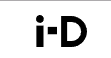 June 19, 2019https://i-d.vice.com/en_us/article/7xgqxe/rapper-saweetie-on-making-moves-and-what-it-means-to-be-icy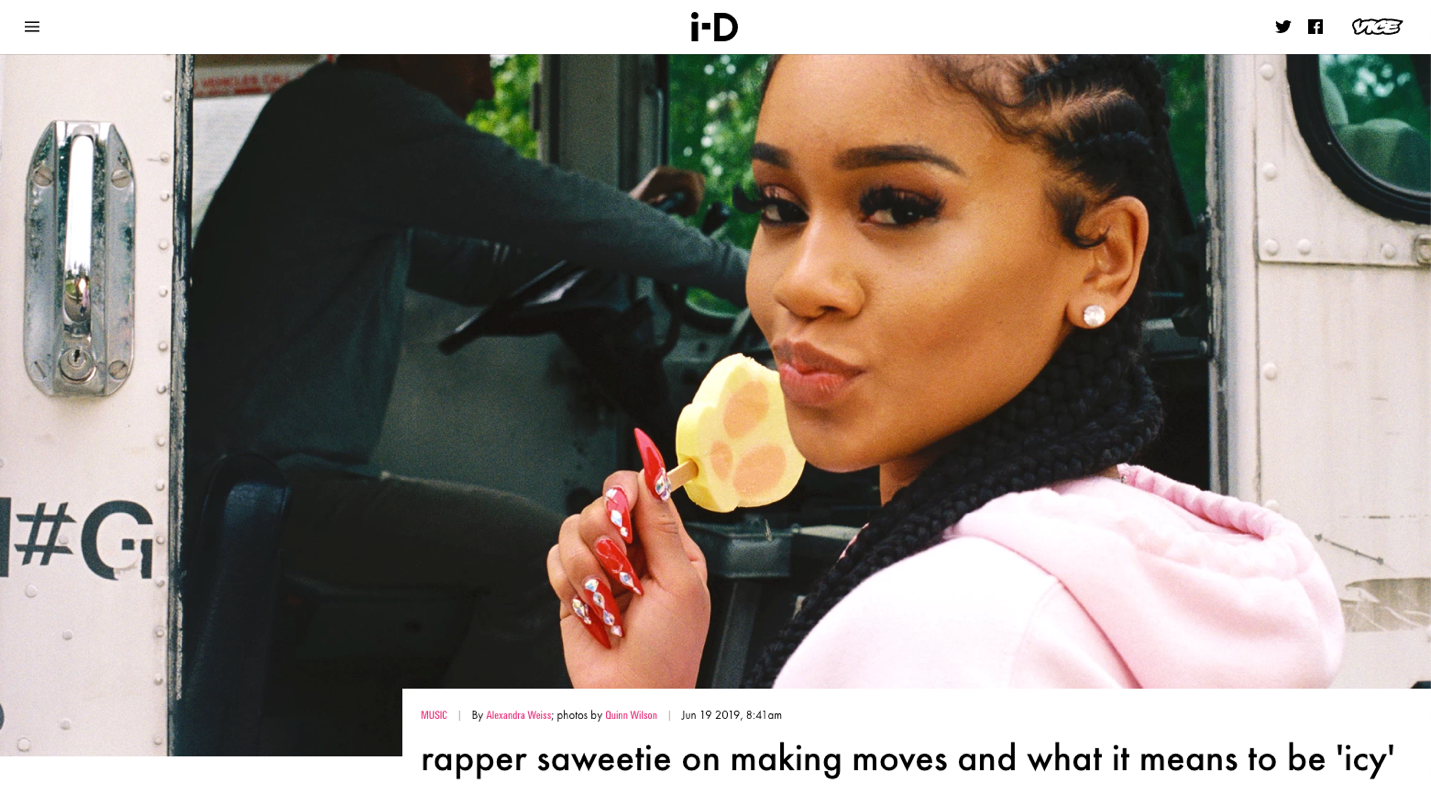 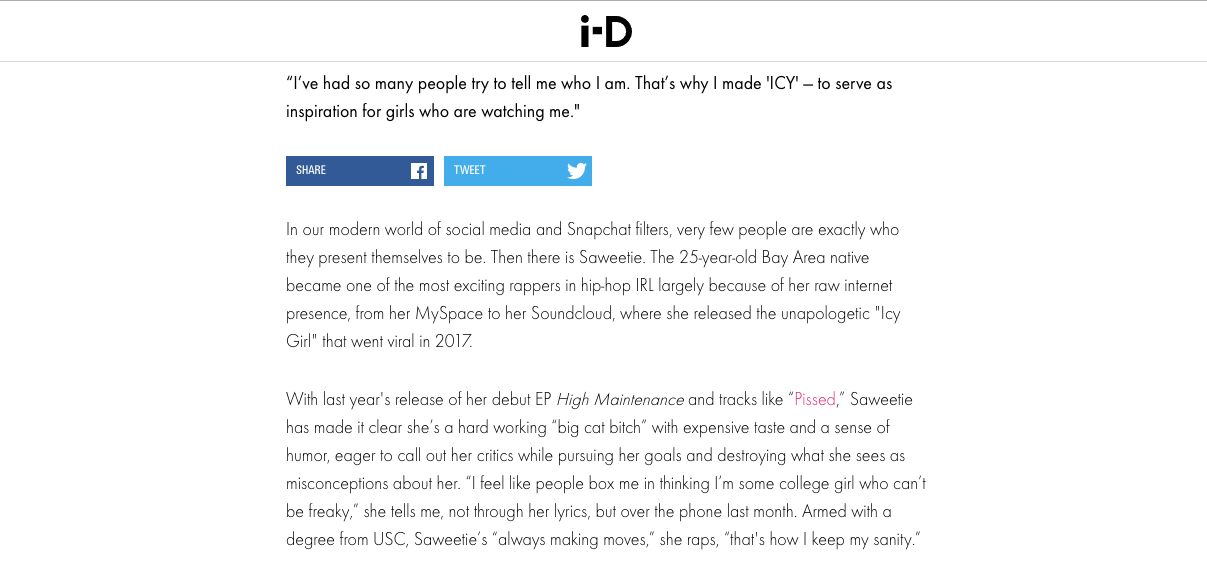 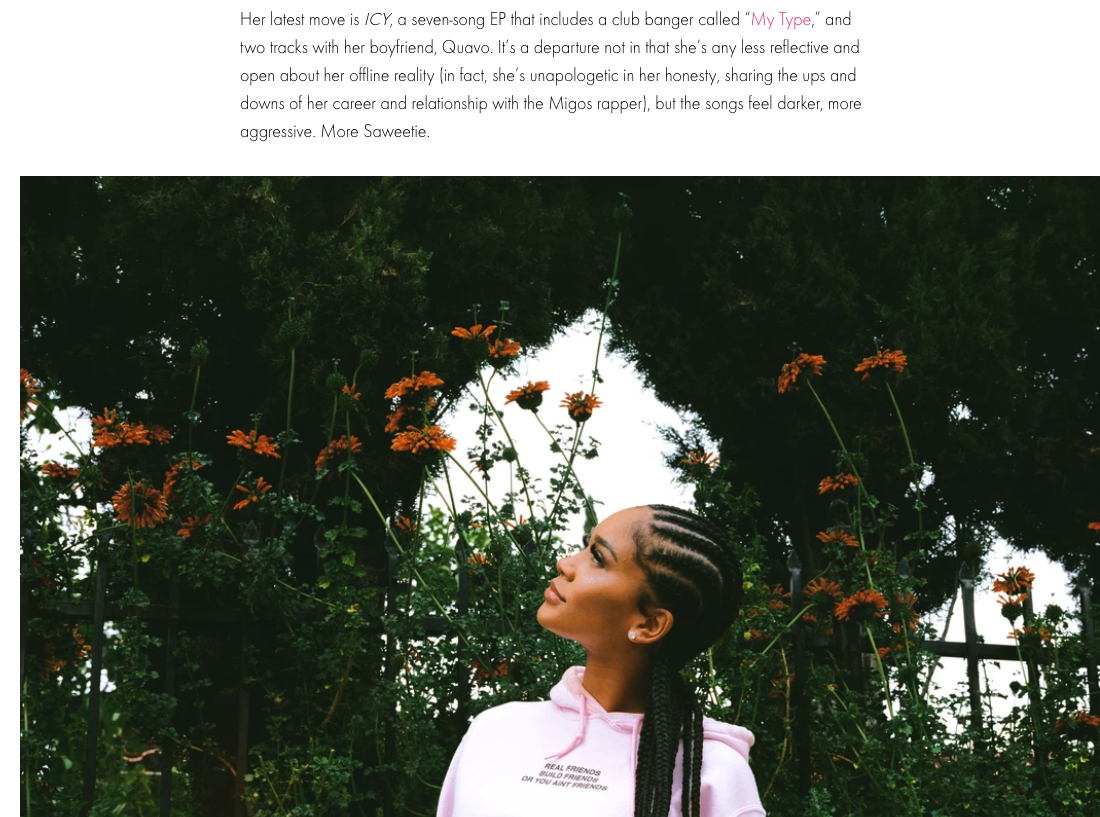 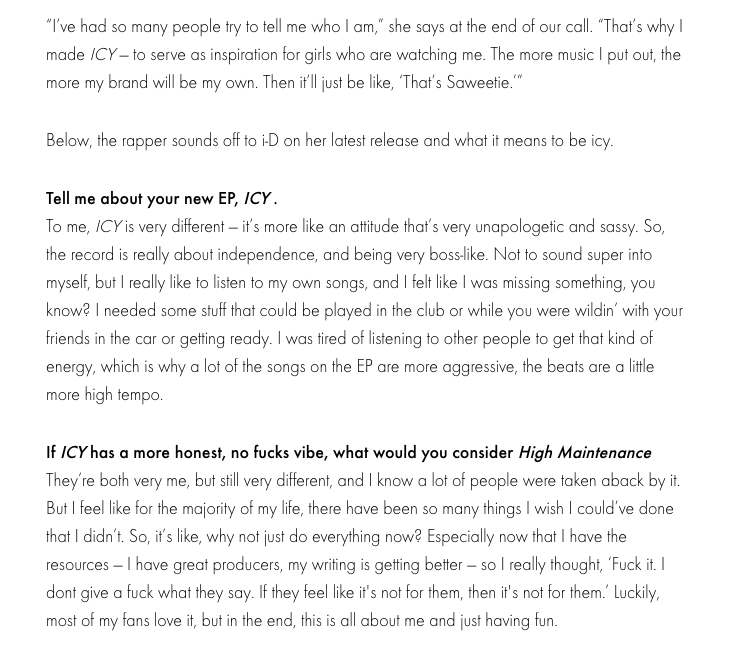 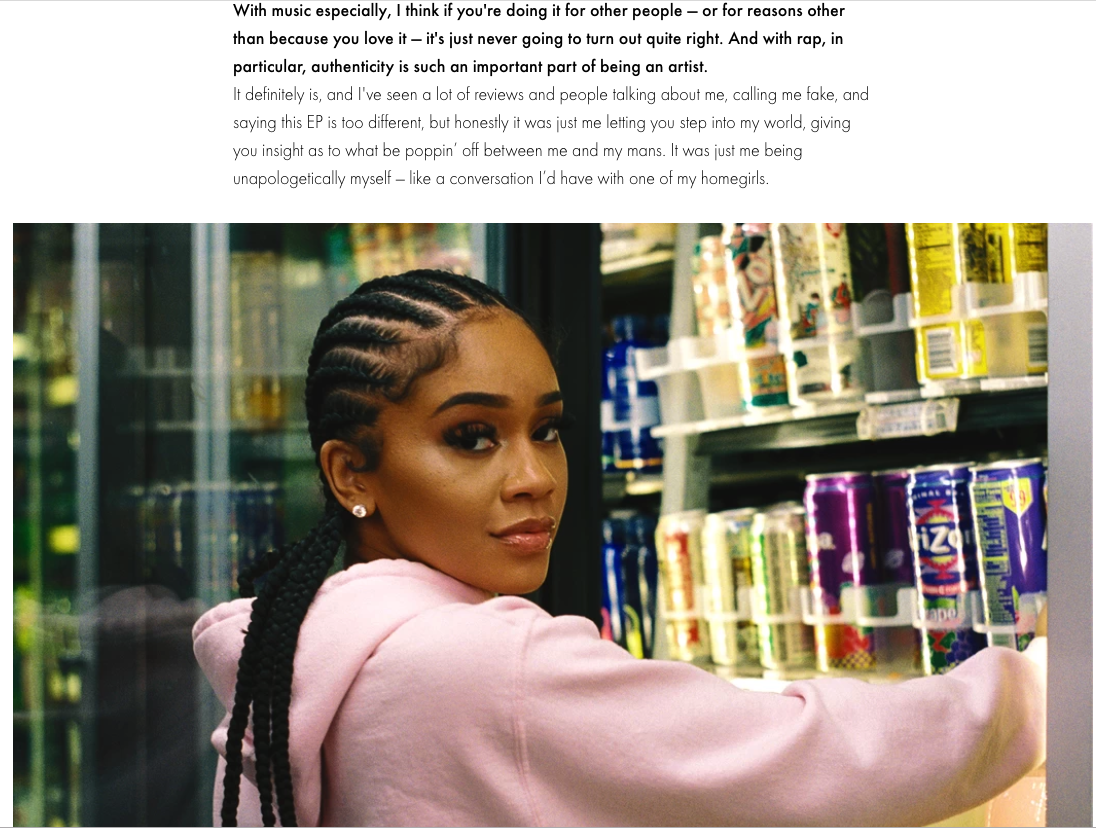 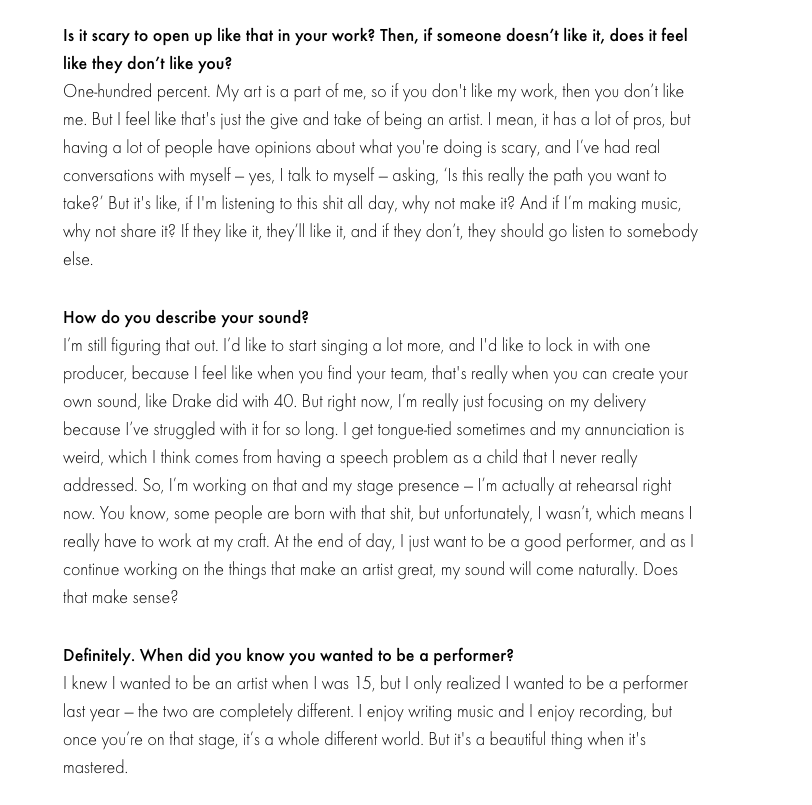 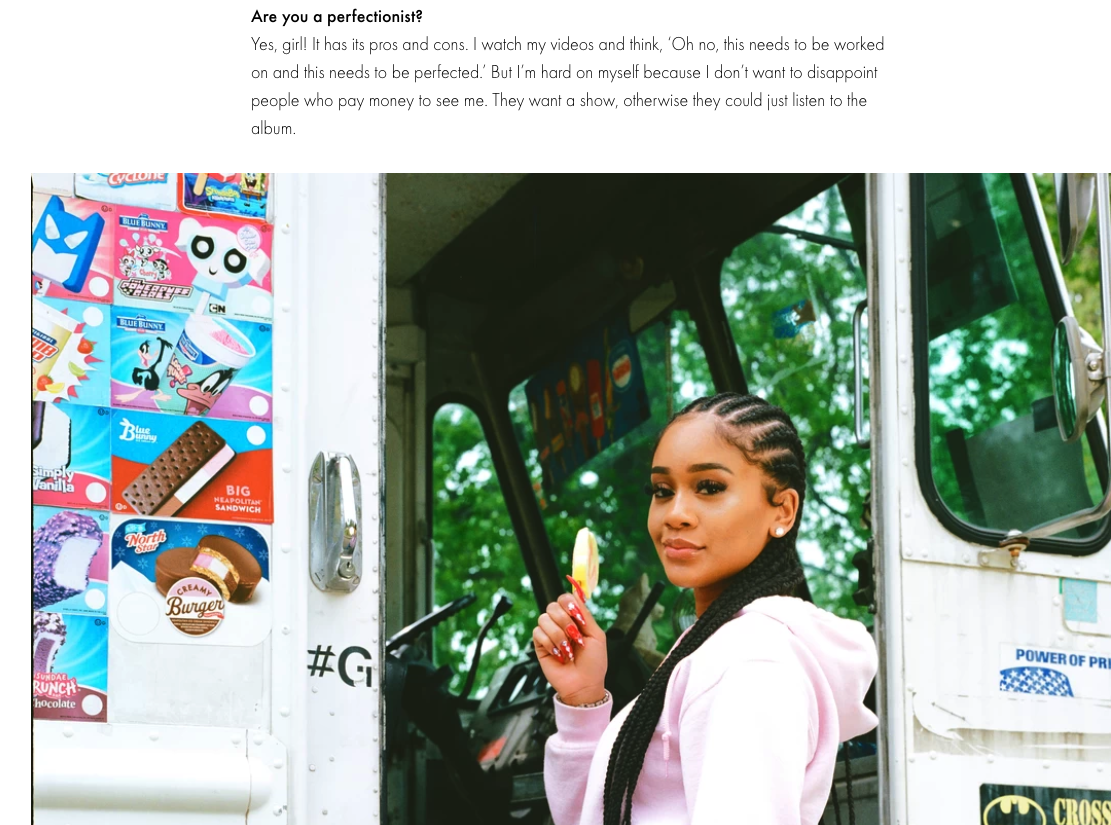 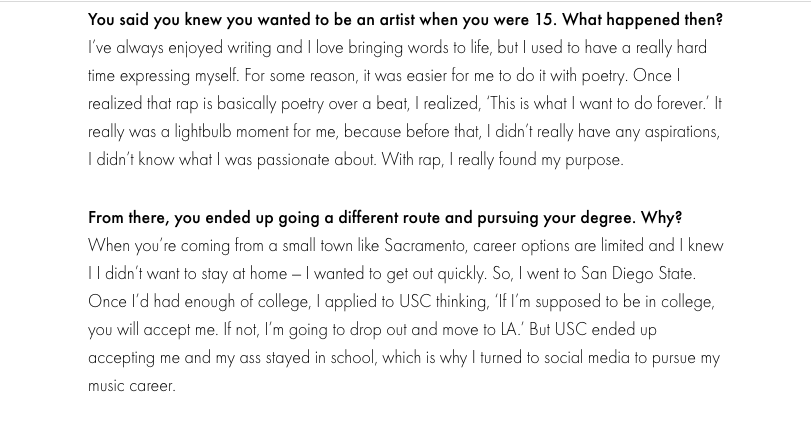 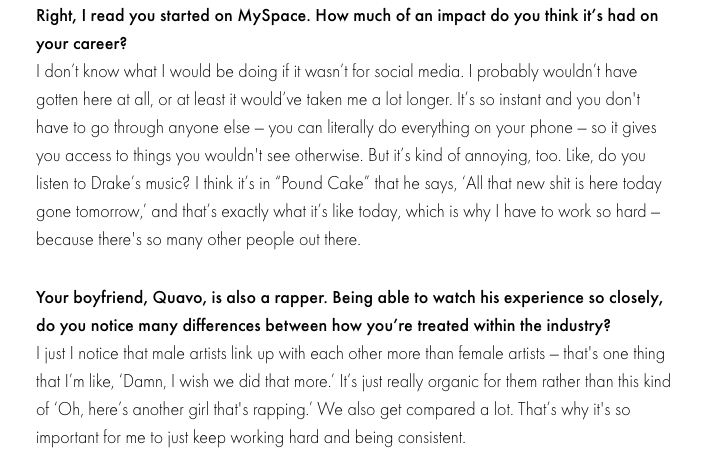 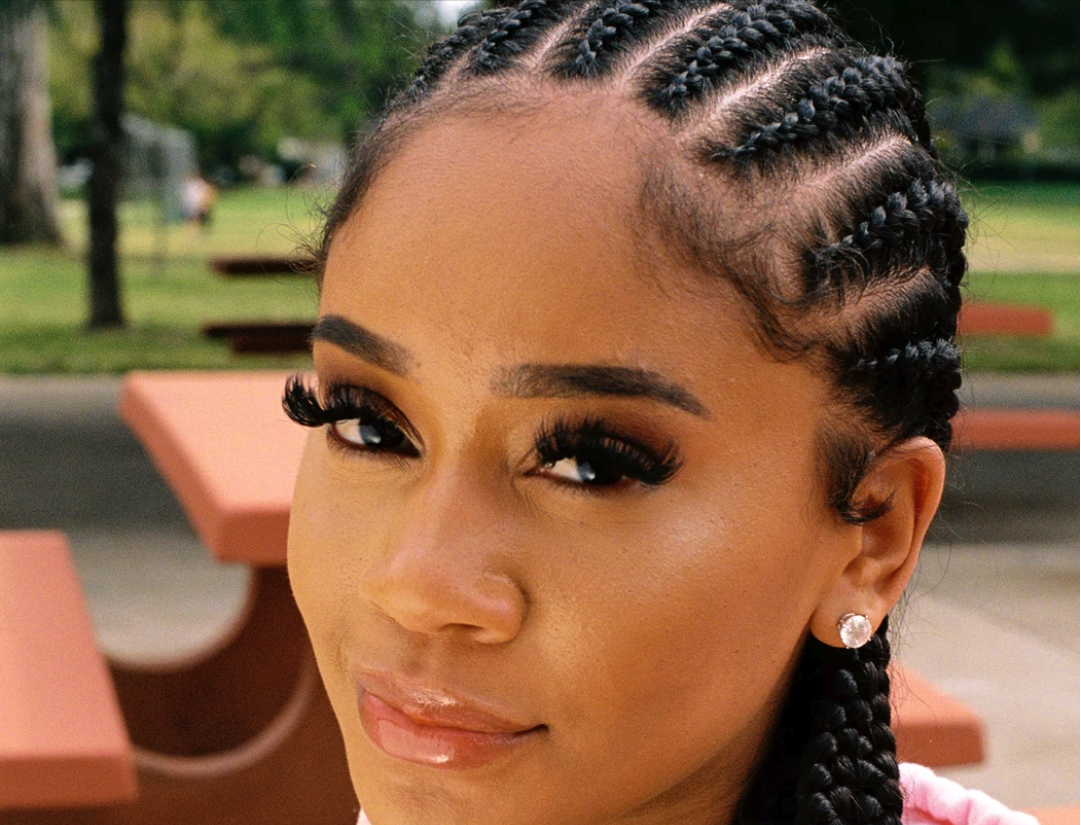 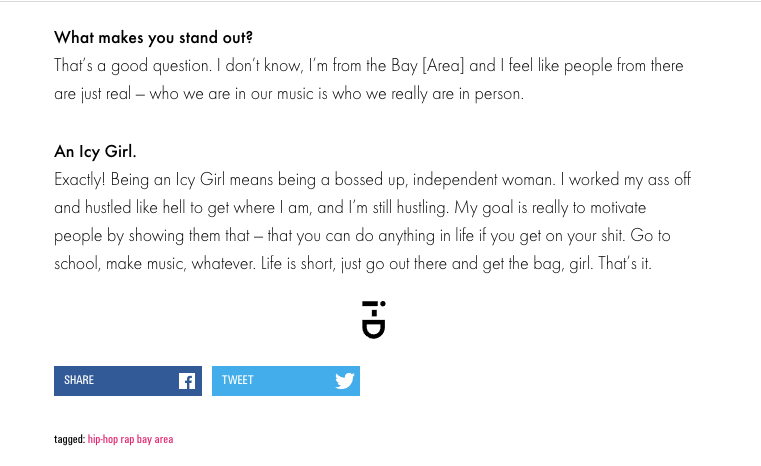 